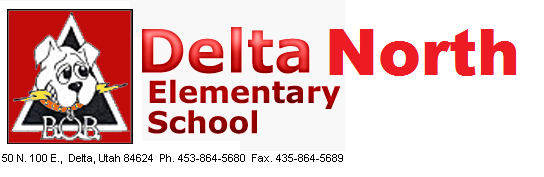 Delta North Elementary SchoolA Title 1 SchoolSchool Community CouncilNovember 3, 2022Conducting:  Kelsey GardnerGovernor Cox session – Kelsey School Land Trust – Possibly pay substitute stipend and increase to $50 per five substitutions?Delta North is a ‘B’ school!DIBLES results95% PhonicsDNES ExpectationsSafety – Drill Friday (Run, Hide, and Protect); Everyone Has SomeoneOther